Licor Fino Weber Haus de Cachaça com  Maçã Verde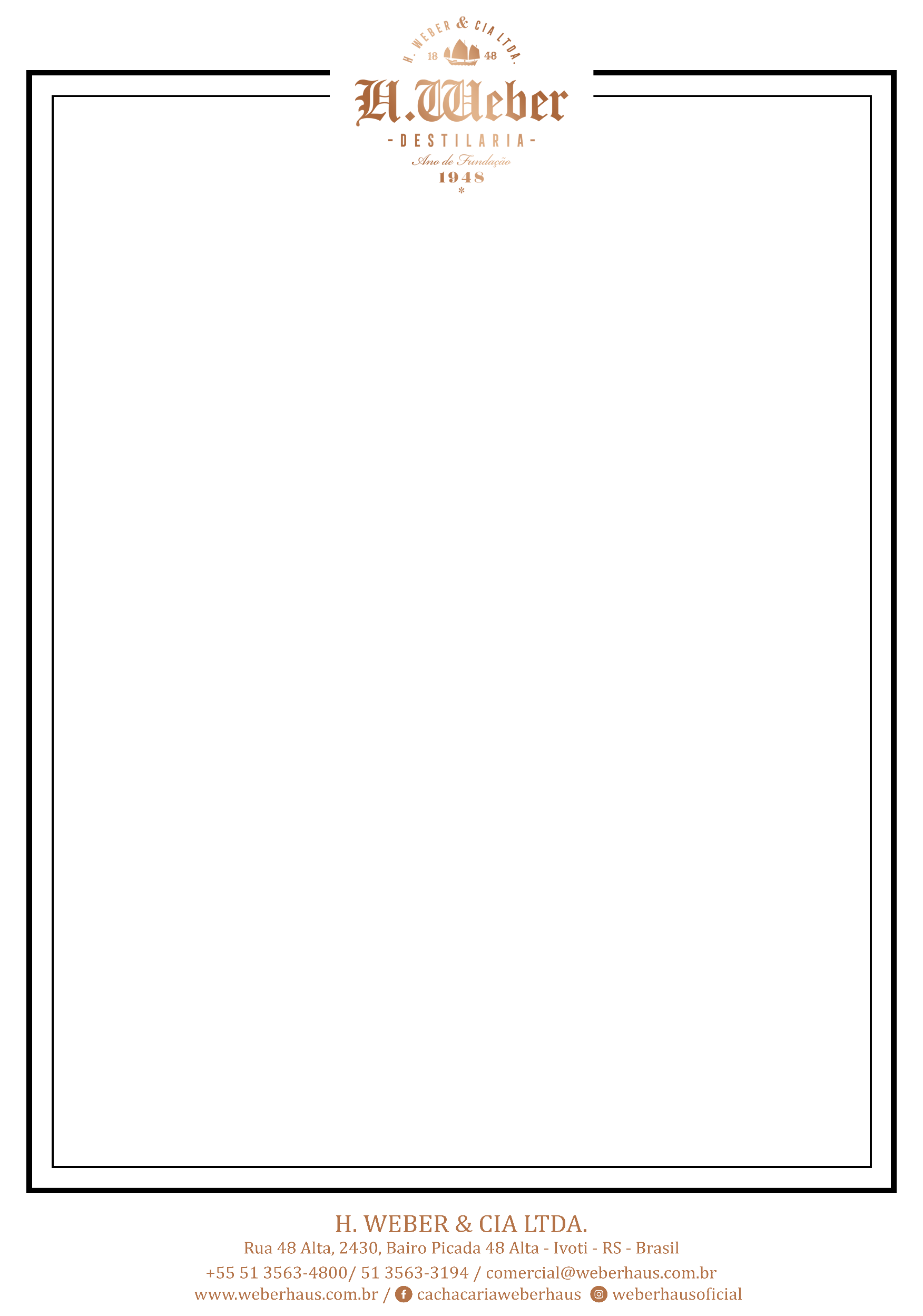  - AppleTIPO DE BEBIDA: Licor Fino INGREDIENTES: Cana de açúcar moída, fermentada e destilada,         açúcar líquido invertido, aroma natural                                                                                                 de maçã verde.VOLUME: 750mlGRADUAÇÃO: 35%vol CIDADE: Ivoti - Rio Grande do Sul - Brasil REGISTRO MAPA: RS 001640-3.000171CLASSIF. FISCAL: 22087000 - Código Weber - 50300117CÓDIGO CEST: 0201000EAN UNIDADE DO PRODUTO: 7898013030021EAN CAIXA C/ 06 UNIDADES: 17898013039366ALTURA DA GARRAFA: 220,00mmLARGURA DA GARRAFA: 118,00mmPROFUNDIDADE DA GARRAFA: 65mmPESO LÍQUIDO E BRUTO DO PRODUTO: Líquido 0,750 Bruto 1,450ALTURA, LARGURA E PROFUNDIDADE CAIXA E/OU CAIXAS DE EMBARQUE: 244mm, 200mm, 240mm,6 unidades por caixa.CAIXAS POR PALLET: 144NÚMERO DE CAMADAS DO PALLET: 6QUANTIDADE DE CAIXAS POR LASTRO: 24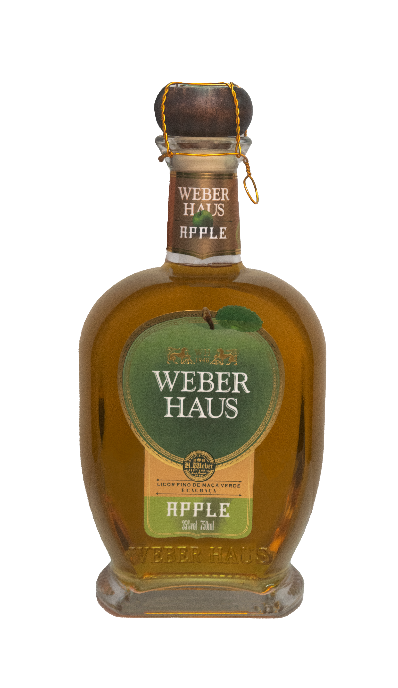 